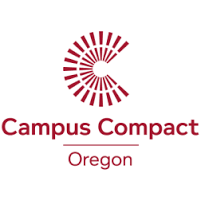 2018 Summer VISTA Associates Program, Preference SheetApplicant Name:Email: INSTRUCTIONS: Considering all the options below, please rank the five Summer VISTA placement sites on a scale of 1-5 with 1 being your top choice, 2 being your second choice and so on. If there are any sites you are unavailable or uninterested in, please mark them with an “X.” THANK YOU!OrganizationProgram LocationPositions AvailablePreferencePortland Parks and RecSite location TBD1David Douglas High School1001 SE 135th Ave, Portland, OR 972337El Programa Hispano Católico333 SE 223rd Ave, #3 Gresham, Or 970301Portland Leadership Foundation/Champions AcademyWarner Pacific University2219 SE 68th Ave,
​Portland, OR 9721511Urban League of Portland10 N Russell St. Portland Oregon 972272Native American Youth and Family Center (NAYA)5135 NE Columbia Blvd, Portland, OR 972182Campus Compact of Oregon – Summer VISTA Leader620 SW 5th Ave, Ste. 910 Portland, OR, 972041